				FORMULARZ CENOWY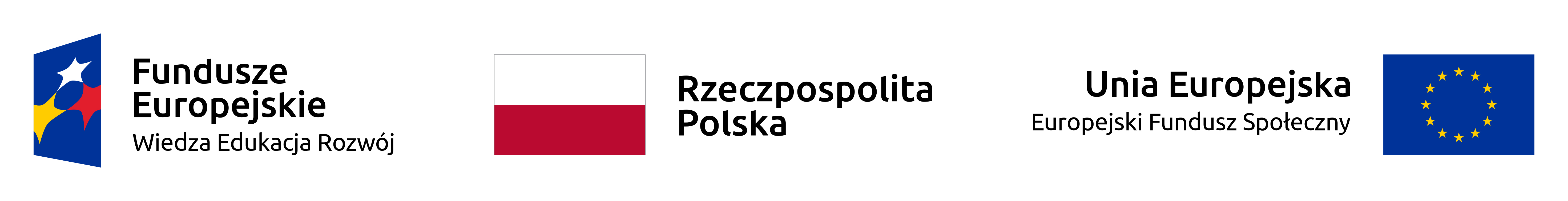 na przedstawienie oferty cenowej w celu oszacowania wartości zamówienia - usługa przeprowadzenia indywidualnych specjalistycznych kursów językowych z języka angielskiego/niemieckiego dla 50 pracowników – nauczycieli akademickich Uniwersytetu Szczecińskiego przez wykwalifikowanego native speakera/lektora, w ramach projektu UNIWERSYTET 2.0 – STREFA KARIERY, nr umowy: POWR.03.05.00-00-Z064/17-00.DANE WYKONAWCY:Niniejszym składam propozycję cenową:Oferta cenowa ma charakter informacyjny i będzie służyć jedynie rozpoznaniu cen na rynku 
w w/w zakresie oraz oszacowaniu wartości zamówienia przed wszczęciem właściwej procedury o udzielenie zamówienia publicznego.Ponadto oświadczamy, że:Oferta cenowa jest ważna 90 dni od daty złożenia.Posiadam/posiadamy niezbędne uprawnienia konieczne do realizacji powierzonego zadania i/lub dysponuje potencjałem technicznym i kadrowym zdolnym do wykonania zamówienia. ………………..................................................... Data, podpis osoby upoważnionejPełna nazwa WykonawcyAdresTelefonE-mailNIPDane osoby do kontaktu Dane osoby do kontaktu Imię i nazwiskoTelefonE-mailOFERUJEMY ZREALIZOWANIE PRZEDMIOTU ZAMÓWIENIA:OFERUJEMY ZREALIZOWANIE PRZEDMIOTU ZAMÓWIENIA:Stawka brutto za 1 godzinę dydaktyczną (1 h dydaktyczna = 45 minut)…………………..Cena brutto za zrealizowanie kursu indywidualnegow wymiarze 60 h (stawka brutto za 1 h  x 60 h)…………………..w tym wartość VAT............................Wartość brutto za zrealizowanie przedmiotu zamówienia (cena brutto za zrealizowanie kursu  x   50 osób) …………………w tym wartość VAT..........................